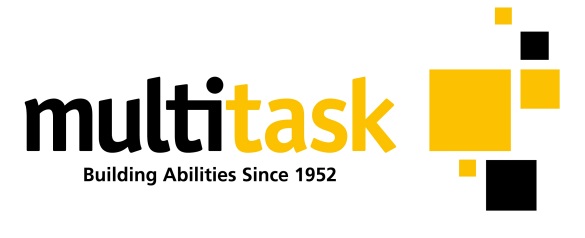 Position DescriptionPosition title:	Plan Manager Officer	Responsible to:     Finance CoordinatorVariation to Conditions of EmploymentThese conditions of employment, your duties and your location may be varied by Multitask during the term of your employment. The terms and conditions in this Position Description are to be read in conjunction with the general terms and conditions of employment which form part of your letter of offer.AgreementI hereby accept and agree to the duties in this Position Description. I understand that this Position Description is to be read in conjunction with the general terms and conditions of employment and I agree to abide by the terms and conditions stipulated therein.Name:				 Signature: 				   Date: 		(Please Print)Our VisionTo be a strong community business expanding opportunities for all.Our MissionTo provide opportunities for growth, development, support & security for people with disabilities and their communities.Our ValuesProfessionalism and Continuous ImprovementLearning and DevelopmentQuality and DedicationAccountability and TransparencyUnderstanding and CompassionCreativity and InnovationCommunity Participation and TeamworkPosition Purpose This role provides information and support to NDIS participants, carers, other consumers and the public regarding consumer Directed Services offered by participant support and the NDIS. Plan Manager officer will liaise with providers and the NDIS to ensure invoices are claimed and paid for in a timely manner and resolve any invoicing issues claimed and complexities. The role provides data entry support for accounts receivable, accounts payable and payroll.Requirements and responsibilitiesPerformance MeasuresPerformance MeasuresKey Performance IndicatorsPlan Management supportDeliver plan management services to participantsDeliver plan management services to participantsReceive and process participant invoices in line with service agreementsPlan Management supportDeliver plan management services to participantsDeliver plan management services to participantsReconcile payments received from   NDISPlan Management supportDeliver plan management services to participantsDeliver plan management services to participantsAttend to enquiries from providers regarding invoices and paymentsPlan Management supportDeliver plan management services to participantsDeliver plan management services to participantsAdvise on trends in funding usage for each participant and alert participants of concerns regarding over and under spendingPlan Management supportDeliver plan management services to participantsDeliver plan management services to participantsAlert participants and/or families of upcoming plan end datesPlan Management supportDeliver plan management services to participantsDeliver plan management services to participantsEnter participant support invoices in participant records and distribute monthly statements to participantsPlan Management supportDeliver plan management services to participantsDeliver plan management services to participantsIn consultation with participants, determine the appropriate use of funds to meet participants goals while also working within NDIS guidelinesPlan Management supportDeliver plan management services to participantsDeliver plan management services to participants  Statement distributed monthlyAdministrationProvide data entry support for Accounts payable and Accounts receivableProvide data entry support for Accounts payable and Accounts receivableInvoices are processed and followed up within an established timelineAdministrationAssist with reconciliation of NDIS payments and resolving errorsAssist with reconciliation of NDIS payments and resolving errorsNDIS payments and errors are reconciled monthlyAdministrationProvide back up support to Finance when required for Payroll, Accounts payable and Accounts receivableProvide back up support to Finance when required for Payroll, Accounts payable and Accounts receivablePayroll, accounts payable and receivable are processed and followed up within an established timelineReception reliefAttend to front counter enquiries in an efficient and polite manner and promote a professional and friendly image as the front-line person for MultitaskAttend to front counter enquiries in an efficient and polite manner and promote a professional and friendly image as the front-line person for MultitaskAll visitors are made comfortable and announced with any delay of over 5 minutes notified to them.Reception reliefMaintain security of the building in regard to access to Reception and Visitors signing in.Maintain security of the building in regard to access to Reception and Visitors signing in.All visitors have signed in and out of the visitor’s book.Reception reliefAnswer and manage switchboard calls in an efficient and polite manner. Answer and manage switchboard calls in an efficient and polite manner. Feedback indicates that all calls are greeted and communicated to with politeness and a helpful attitude at all times.Reception reliefAnswer and manage switchboard calls in an efficient and polite manner. Answer and manage switchboard calls in an efficient and polite manner. All calls are answered within 10 seconds and transferred to the correct person.Reception reliefAnswer and manage switchboard calls in an efficient and polite manner. Answer and manage switchboard calls in an efficient and polite manner. Accurate detailed messages are taken when extensions are busy and passed via e-mail to the correct person.Reception reliefProcess customer enquiries and orders for Business Services.Process customer enquiries and orders for Business Services.Enquiries are passed on to the appropriate person with detailed accurate informationReception reliefManage the daily collection, processing and registering of all faxes and mail in a timely mannerManage the daily collection, processing and registering of all faxes and mail in a timely mannerMail is sent out on time and accurate records are available.Reception reliefEnsure reception is always tidy and adequately maintainedEnsure reception is always tidy and adequately maintainedReception and meeting rooms are clean and tidy at all times.Be compliant with Work Health and Safety (WH&S) and be responsible for ensuring standards are maintained. Demonstrate knowledge and understanding of WHS requirements. Documentation is produced in a timely manner, e.g. incident report forms, hazard notification form.Documentation is produced in a timely manner, e.g. incident report forms, hazard notification form.Be compliant with Work Health and Safety (WH&S) and be responsible for ensuring standards are maintained. Take all reasonable action to protect Multitask assets from damage and or loss.Compliance policy, procedures and safe working practices are adhered to.Compliance policy, procedures and safe working practices are adhered to.Continuous improvementTake opportunities to increase skills through identifying relevant training and study opportunities that will contribute to improved organisational outcomes.There is active participation in relevant projects, meetings, training activities etc. evidenced by calendar use.There is active participation in relevant projects, meetings, training activities etc. evidenced by calendar use.Continuous improvementTake opportunities to increase skills through identifying relevant training and study opportunities that will contribute to improved organisational outcomes.Relevant training is identified in both supervision and appraisal documentation and evidence it has been followed through.Relevant training is identified in both supervision and appraisal documentation and evidence it has been followed through.Continuous improvementDemonstrate commitment to change management processes.Organisational changes and sustainable environmental practice is supported.Organisational changes and sustainable environmental practice is supported.Continuous improvementIdentify and develop project opportunities to address service gaps, implement project work and report on findings and recommendations.There is evidence through supervision and meetings that gaps are identified and projects developed and undertaken to enhance service delivery.There is evidence through supervision and meetings that gaps are identified and projects developed and undertaken to enhance service delivery.Be compliant with codes, guidelines, policies, procedures Demonstrate knowledge and understanding of codes, guidelines, policies and as amended from time to time.Codes, guidelines, policies, procedures are adhered to at all times.Codes, guidelines, policies, procedures are adhered to at all times.Comply with Equal Opportunity and relevant legislation and support diversity.Support a work environment that is free from discrimination, harassment, bullying and refrain from engagement in any activities that may be offensive, humiliating, uncomfortable for; or derogatory towards; participants, other staff or the community. Model appropriate standards of professional conduct at all times.Interactions with participants, colleagues and stakeholders are undertaken in a courteous and sensitive manner. Cultural and linguistic diversity is taken into consideration.Interactions with participants, colleagues and stakeholders are undertaken in a courteous and sensitive manner. Cultural and linguistic diversity is taken into consideration.Comply with Equal Opportunity and relevant legislation and support diversity.Support a work environment that is free from discrimination, harassment, bullying and refrain from engagement in any activities that may be offensive, humiliating, uncomfortable for; or derogatory towards; participants, other staff or the community. Model appropriate standards of professional conduct at all times.There is positive feedback from others regarding your interactions.There is positive feedback from others regarding your interactions.Other duties related to the role as requested by the Finance Coordinator or Nominee.Other duties related to the role as requested by the Finance Coordinator or Nominee.Other duties related to the role as requested by the Finance Coordinator or Nominee.Other duties related to the role as requested by the Finance Coordinator or Nominee.Role CriteriaQualificationsRelevant qualification or experience in Bookkeeping/Accounting Current valid driving licenseProfessional skills and experienceExperience in accounts receivable, accounts payable and payroll data entry. Experience with computerised accounting systems e.g. Sage Demonstrated ability to navigate My portal claim funding efficientlyDemonstrated knowledge of NDIA terms and NDIS pricing guideComputer literate: high level of competency with the Microsoft Suite Thorough understanding and commitment to Disability Services Act and Standards, Work Health and Safety and Equal Opportunity. Interpersonal skills and experienceDemonstrated ability to problem-solve and use initiative.Attention to detail and accuracyStrong communication skills and demonstrated capacity to collaborate as part of a diverse team. Ability to work autonomously and utilise time effectively